PERSONALE DOCENTERICHIESTA PARTECIPAZIONE ATTIVITÀ DI FORMAZIONE E DI AGGIORNAMENTO (Art.36 CCNL 18/01/2024)DIRIGENTE SCOLASTICOI.I.S.S. “LUIGI RUSSO 70043 MONOPOLIOggetto: partecipazione ad Attività di Formazione - Aggiornamento promosso da soggetto qualificato (Personale a tempo indeterminato e determinato)    l     sottoscritt	in servizio presso Codesta Istituzione Scolastica in qualità di   DOCENTE con contratto a tempo determinato tempo indeterminato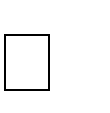 CHIEDEai sensi dell’art. 36 c. 8 del CCNL Comparto Scuola 2019/2021, di partecipare, con diritto all’esonero dal servizio e alla sostituzione, fino a cinque giorni nell’arco dell’anno scolastico, al corso di formazione - aggiornamento sottodescritto:titolo/argomento:  	promosso da                                                                     soggetto qualificato per la formazione, che si terrà a ____________________________________________ 	dal	al	.Si impegna a produrre la necessaria attestazione di partecipazione al rientro in sede.Monopoli,		FirmaVISTO	□	SI CONCEDE□	NON SI CONCEDEIL DIRIGENTE SCOLASTICO               Adolfo MARCIANO